РУКОВОДСТВО ПО ОФОРМЛЕНИЮ ТЕЗИСОВ ДОКЛАДОВНастоящее «Руководство...» содержит основные требования Оргкомитета научно-технической конференции студентов и аспирантов «Технологии будущего» к оформлению авторских оригиналов тезисов докладов, представляемых на конференцию. Авторские оригиналы тезисов будут объединены в сборник с минимальной правкой; этим объясняются настоящие жесткие требования к оформлению оригиналов. Тезисы, оформленные с отклонениями от настоящих требований, Оргкомитет вправе отклонить.Объем тезисов — одна полностью заполненная страница формата А4.Параметры форматирования:абзацы: отступы — 0,75 см; интервалы (перед и после) — 0 см, междустрочный интервал — 1,15.  Шрифт во всех элементах — Times New Roman;параметры страницы: размер бумаги — А4 (210 х 297 мм); ориентация— книжная; поля —2,35 см (верхнее и нижнее), 2,25 см (левое и правое);  список авторов доклада: шрифт — полужирный курсив, размер — 12;выравнивание — по правому краю;Порядок списка авторов доклада: вначале инициалы и (затем!) фамилии автора (авторов), научного руководителя ВКР, его ученая степень, название вуза;название доклада: шрифт — полужирный, размер — 12, прописные; выравнивание — по центру; интервал после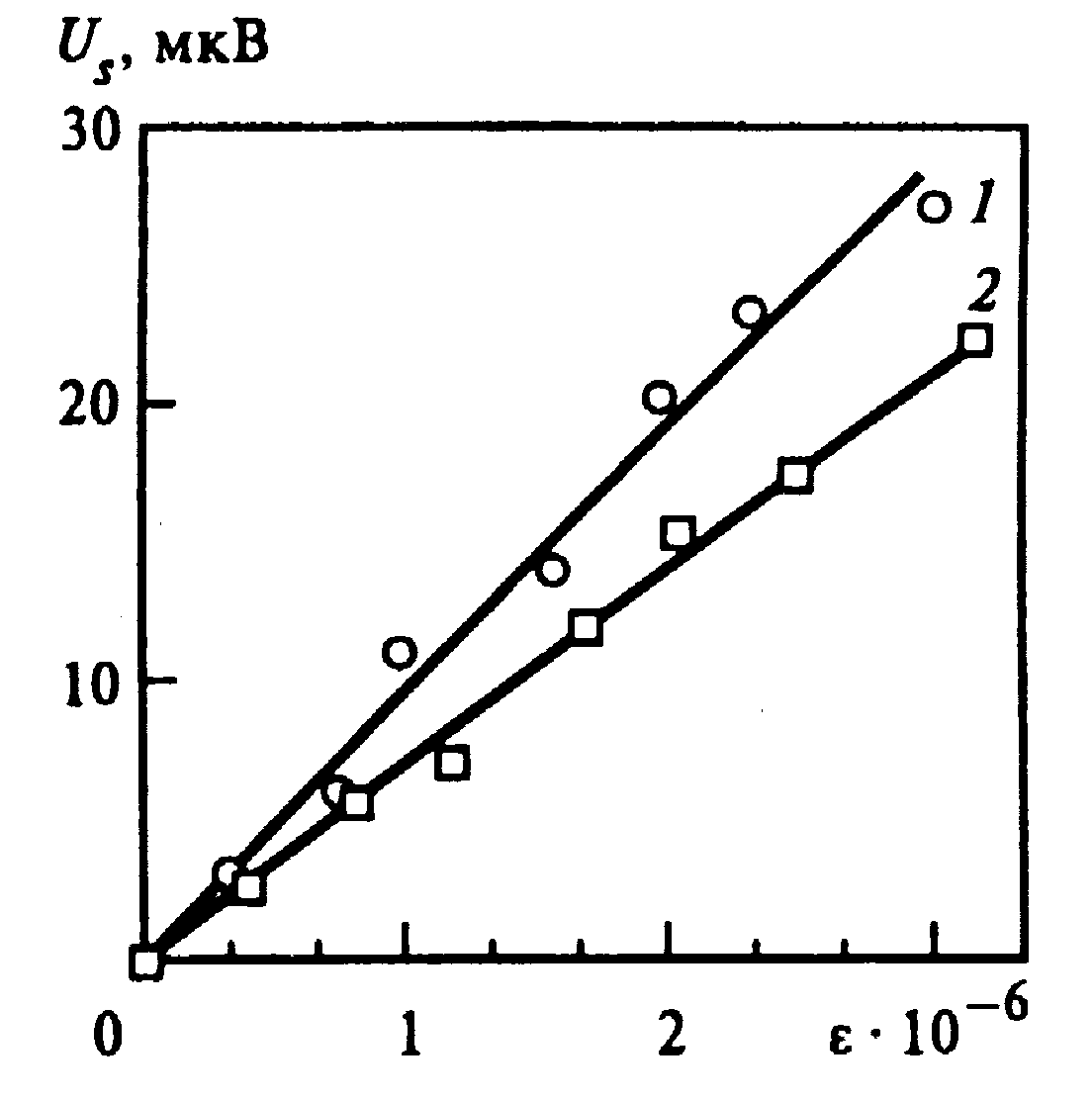 6 пт;основной текст: шрифт — обычный, размер — 12; выравнивание — по ширине; отступ, первая строка — на 0,5 см;заголовок списка литературы: шрифт — полужирный, размер — 12; выравнивание — по центру;описание литературы в списке: шрифт — обычный (кроме первых слов), размер — 9;выравнивание— по ширине.подрисуночная подпись: шрифт — полужирный, размер — 10; выравнивание— по ширине.Рис. 1. Пример оформленияграфика и подрисуночной подписи:1 — R=0,73; 2 — R=0,6.≥ 100 ммВ приведенном примере рисунка, «обтекаемого» текстом, ширина строки текста не может быть меньше 100 мм. Иллюстрации большого размера, при котором ширина строки обтекаемого текста будет меньше 100 мм, следует располагать в начале и конце страницы по ее центру. Минимальный размер шрифтов в надписях на рисунках - 8.Иллюстрации должны быть представлены в черно-белом формате.Ширина текстового поля: для размещения рисунков, формул и таблиц не может быть больше 115 мм. Высота поля, занятого текстом и всеми элементами, включая список авторов, – 167 мм.Математические формулы: Размер шрифта для символов при наборе переменных в формулах и тексте — 12; размер индексов при переменных, размер показателей степени и т.п. — 10 пт.Написание символов:•	Все символы греческого алфавита имеют обычное (прямое) написание.•	Символы латинского алфавита, используемые	– в именах переменных (p, v, T, w ...) и индексов (i, j, k ...) — курсивного написания;	– в обозначениях математических функций (sin, exp, ln ...), критериев подобия (Nu, Re...), химических формулах (H2O) — обычного (прямого) написания.•	Размеры специальных математических символов (суммирования, интегрирования и т.п.) — 150 % размера символа переменной в формулах.Числовые значения всегда — и в формулах, и в индексах набираются обычным (прямым) шрифтом. Разделитель между целой и дробной частями — точка (0.3, 2.57 и т.д.).Пояснения к формулам — как в приведенном образце формулы (1):mkbk  Ai sin i ,	(1)i1Формулы располагают по центру строки набора, номер формулы – по правому полю.В представленном списке литературы приведены образцы описания книги [1], статьи в журнале [2] и в сборнике трудов конференции [3].ЛитератураОцисик М.Н. Сложный теплообмен. М.: Мир, 1986.Суржиков С.Т. Перенос излучением в неоднородных слоях // ТВТ. 1997. Т. 35. № 3.Пластинин Ю.А. Влияние вращательной структуры молекулярных полос // Динамика излучающего газа: Тр. 4-й Всерос. конф. М.: МГУ, 1981. Т. 2.